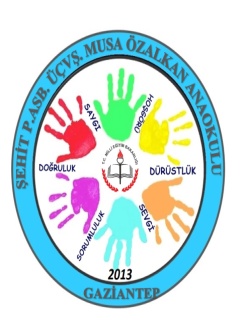 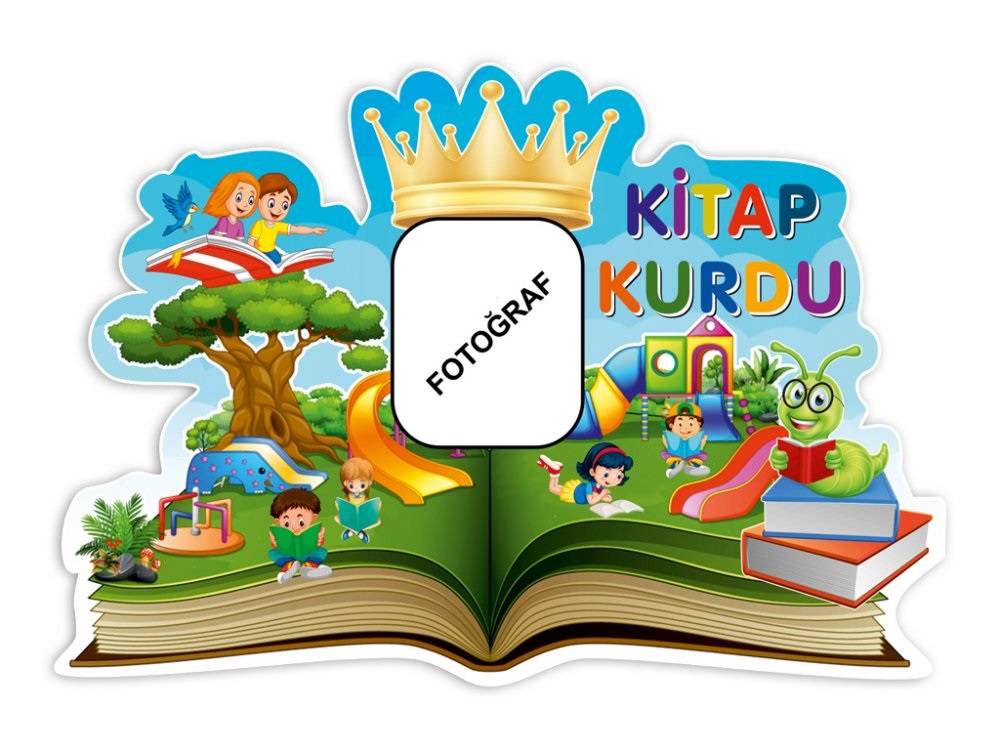 Minik Kitap Kurdu Geleceğin UmuduKazanımlarımız1.Kitap okuma sürecini eğlenceli ve çocuğun aktif olacağı hale getirmek.2.Okula olan ilgisini artırmak.3.İletişim becerisini geliştirmek4.Sözcük dağarcığını geliştirmek5.Okuma yazma farkındalığını artırmak6.Kitap okuma sürecini aileler ile işbirliği içerisinde okul dışı ortamlara taşımakÖncelikli hedefimiz çocuğa kitap okuma değil çocukla kitap okumaktır. Bu süreçte çocuğun kitabı konuşturup hayal gücüyle birleştirerek kitabı canlı kılmasıdır. Böylelikle çocukların kitap sevgisi ve kitaplara olan ilgisi olumlu yönde etkilenecektir. Erken çocukluk döneminde çocuğun kitapla güçlü bir kurmasını sağlayıp gelecekteki yaşamına destek olmak. Erken okuryazarlık felsefesini ev, aile, okul,kütüphane, bilim merkezi gibi ortamlara taşıyabilmek.